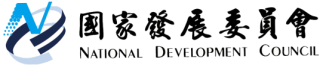 國家發展委員會 新聞稿 日、韓提升中高齡勞動參與之策略依據國發會最新公布之人口推估，我國將於2018年進入高齡社會，而多數先進國家，包括日、韓等國亦面臨人口高齡化之挑戰，基此，各國皆致力於促進中高齡人力運用。觀察2015年我國勞動力參與率年齡別變化，自45歲起開始下滑，60-64歲僅為35.8%，而日、韓同年齡組仍維持在60%以上（如附圖及表），其促進中高齡勞動參與之相關政策，值得深入瞭解與借鏡。基本上，日、韓兩國皆將提升雇主僱用意願做為策略之一，主要做法包括：「消除年齡歧視」與「降低雇主僱用中高齡勞工成本」。消除年齡歧視日本「僱用對策法」規定，雇主於僱用、招募時，不得設定年齡限制，以確保機會均等；韓國「禁止就業年齡歧視與促進中高齡就業法」規定範圍更為廣泛，尚包含薪資福利、教育訓練等，不得因年齡有差別待遇。日、韓兩國亦明定年齡歧視之例外情況，以保持法規彈性，例如：日本「僱用對策法施行細則」規定，在藝術、藝能領域中，因求表演真實性，而於僱用、招募時，限定特定年齡之情況不屬年齡歧視；而韓國「禁止就業年齡歧視與促進中高齡就業法」規定，如屬本法或其他法律規定之特定年齡族群，採取的促進就業措施，不屬年齡歧視。降低雇主僱用中高齡勞工成本減少雇主僱用中高齡勞工之人事費用因應強制退休年齡提高，目前韓國政府鼓勵企業推行「薪資遞減制度」，即藉由勞資雙方協商，採勞工退休前逐年減少薪資或縮短工時等方式，以減輕雇主負擔，並促進中高齡僱用穩定性；政府同時補貼勞工薪資縮減前後之部分差額，以配套保障中高齡勞工權益，惟執行成效尚待評估。日本為促進中高齡就業，於「高齡僱用安定法」明定，企業如規定員工強制退休年齡低於65歲時，須採取配套措施，以確保希望繼續工作之員工，得留任至65歲。其中一項措施為「繼續僱用制度」，勞資雙方可依據該制度重新議定薪資、工時等勞動條件，以減輕僱用中高齡勞工之成本，並促進僱用安定；而導入該措施後，如勞工薪資縮減甚鉅，「僱用保險」亦提供差額之部分補貼。前述日、韓措施，係因兩國勞工薪資調升多與年資有關，造成雇主僱用中高齡者勞動成本偏高，這些改善措施有助於雇主調節薪資等成本，協助僱用安定。政府補助雇主僱用中高齡勞工之人事費用：日本政府針對僱用60歲以上未滿65歲員工之雇主，給予人事費用補助，若僱用65歲以上者，則再加碼補助；另針對40歲以上創業者，若其晉用40歲以上之勞工，亦補助其有關招募、僱用支出及教育訓練等費用，藉此提升雇主僱用誘因。我國為促進雇主僱用中高齡者，已於「就業服務法」第5條明定雇主對求職或受僱者不得因年齡歧視，違者將處30萬至150萬元罰鍰。政府亦於網站揭示相關內容，使勞工瞭解自身權益，並提醒雇主可能構成歧視的形式要件。此外，目前推行之「職場學習及再適應計畫」及「多元就業開發方案」，亦提供雇主僱用中高齡者之人事費用補助，以提高雇主僱用誘因。另政府亦刻正研擬「中高齡就業促進專法」，期能結合其他促進就業措施，鼓勵更多中高齡者繼續就業，提升人力資源之運用。年齡\國家中華民國韓國日本15-198.48.816.420-2452.251.668.625-2992.575.186.730-3489.477.883.735-3983.975.484.240-4484.979.885.645-4980.982.186.750-5470.379.485.855-5955.172.681.060-6435.861.164.565+8.831.322.1